ATSDR Health Survey of Marine Corps Personnel and Civilians 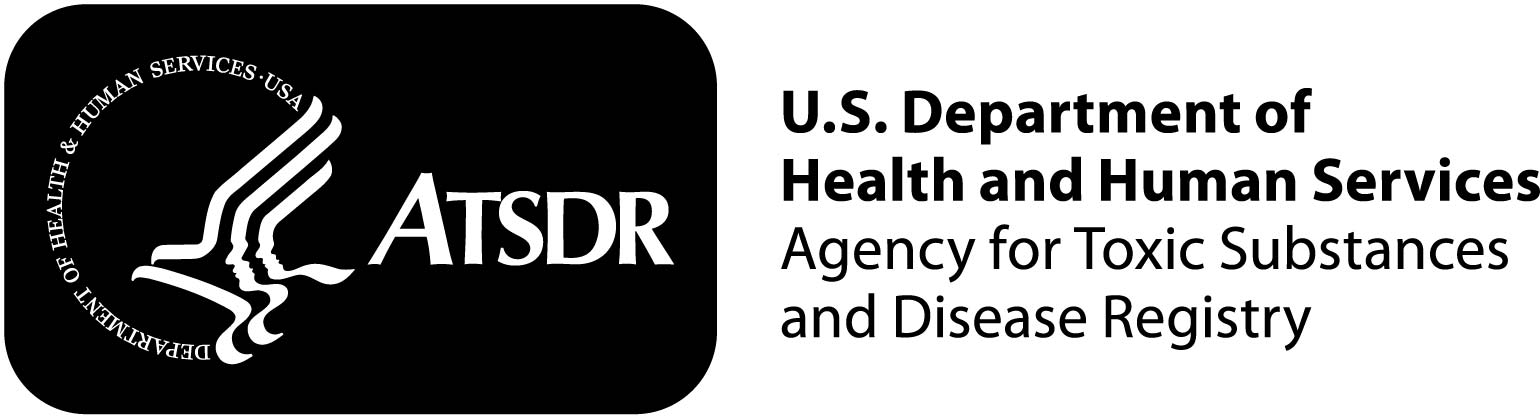 Public reporting burden of this collection of information is estimated to average 45 minutes per response, including the time for reviewing instructions, searching existing data sources, gathering and maintaining the data needed, and completing and reviewing the collection of information.  An agency may not conduct or sponsor, and a person is not required to respond to a collection of information unless it displays a currently valid OMB control number.  Send comments regarding the burden estimate or any other aspect of this collection of information, including suggestions for reducing this burden, to: CDC/ATSDR Information Collection Review Office, 1600 Clifton Road, MS D-74, Atlanta, GA 30333; ATTN: PRA (0923-0042).B. Residential HistoryD. Other Health ConditionsReproductive History (WOMEN ONLY)G. Occupational HistoryIMPORTANTPLEASE BE SURE TO SIGN THE INFORMED CONSENT FORM ON THE PREVIOUS PAGE. AN EXTRA COPY IS INCLUDED FOR YOU TO KEEP.A1. Questions in this survey ask about the       person named below. Are you this       person?	<NAME OF PARTICIPANT>	       Yes  GO TO Section B, Residential                      History, on page XX     No A2. Is the person named in A1 deceased or       is he/she unable to complete this       survey for some other reason?      Deceased        Unable to complete         Thank you for completing this survey on         behalf of the person named in A1.      Please answer questions A3 and A4  about yourself. A3. What is your name? First: ________________________________ Middle: _________________________ Last: ________________________________Suffix (Jr., Sr., etc.): _____A4. What is your relationship to the person       named in A1?        Husband/Wife  GO TO A5         Brother/Sister        Parent        Child        Other-specify:___________________       A5. Were you living with this person                  during time he/she was living or              working at Camp Lejeune or Camp              Pendleton?	            Yes 	          No B1. Did you live on base at Camp Lejeune        or Camp Pendleton?      Yes, active duty  GO TO B2       Yes, civilian worker  GO TO B4      Yes, living with someone who was            active duty or a civilian worker  GO TO            B3      No, did not live on base  GO TO             Section C, Medical History, on next page B2. What unit(s) were you assigned to?             _____________________________              ___________________________    B3. What is the full name of that person?           _______________________________B4. Thinking about the first place you lived        on base, was it at Camp Lejeune or        Camp Pendleton?        Camp Lejeune       Camp Pendleton B5. What was the location or address       where you resided (location of          barracks/street address/family       housing area)?      ________________________________     _________________________________B6. When did you start living there (month        and year)?                             /                         m   m        y   y   y   yB7. When did you stop living there (month       and year)?                   /                          m  m         y   y   y   yB8. Were there any other places you lived       on base at Camp Lejeune or Camp        Pendleton?         Yes, Camp Lejeune         Yes, Camp Pendleton          No  GO TO Section C, Medical                      History, on next page B9. What was the location or address        where you resided (location of        barracks/street address/family        housing area)?       ________________________________       ________________________________B10. When did you start living there        (month and year)?                               /             m   m       y    y    y    yB11. When did you stop living there         (month and year)?          /            m   m     y   y   y   yB12. Were there any other places you lived          on base at Camp Lejeune or Camp          Pendleton?         Yes, Camp Lejeune         Yes, Camp Pendleton          No  GO TO Section C, Medical                       History, on next page  B13. What was the location or address           where you resided (location of           barracks/street address/family           housing area)?          _______________________________          ________________________________B14. When did you start living there (month and year)?                              /                          m   m       y    y    y    yB15. When did you stop living there (month and year)?                   /                          m   m       y    y    y    yB16. Were there any other places you lived on base at Camp Lejeune or Camp Pendleton?        Yes, Camp Lejeune        Yes, Camp Pendleton         No  GO TO Section C, Medical History,                       in next columnB17. What was the location or address where you resided (location of barracks/street address/family housing area)?__________________________________________________________________________B18. When did you start living there          (month and year)?                   /            m   m       y    y    y    yB19. When did you stop living there (month           and year)?          /             m   m       y    y    y    yC. Medical History     We are interested in finding out about         any diseases, medical conditions, or      illnesses you may have had. C1. Between the time you first lived or worked at Camp Lejeune or Camp Pendleton and the present time, have you been told by a doctor or other health care provider that you had cancer or a malignancy of any kind?	        Yes 	       No  GO TO Section D, Other Health                      Conditions, on page XXC2. Thinking of your first diagnosed cancer, what kind of cancer was it? Mark only one answer. Appendix                  Mouth/Tongue/Lip     Bladder                    Multiple Myeloma Bone                        Ovary Brain                        Pancreas Breast                      Prostate Cervix                      Rectum Colon                        Esophagus                Small intestine Gallbladder               Soft tissue (muscle                                         or fat) Kidney                     Stomach Larynx or Windpipe   Testicle Leukemia                 Throat or Pharynx Liver                        Thyroid Lung                        Uterus Lymphoma               Other-specify:                                      __________________ Melanoma                 Don't knowC3. How old were you when this cancer was first diagnosed?                years oldC4. Was this:       A primary cancer, or        A cancer that had spread or             metastasized from somewhere else in             the body?C5. What state were you living in when this cancer was first diagnosed?_________________________C6. Between the time you first lived or worked at Camp Lejeune or Camp Pendleton and the present time, have you been diagnosed with any other kind of cancer?       Yes      No  GO TO Section D, Other Health                     Conditions, on next page C7. What kind of cancer was this? Mark only one answer.  Appendix                  Mouth/Tongue/Lip     Bladder                    Multiple Myeloma Bone                        Ovary Brain                        Pancreas Breast                      Prostate Cervix                      Rectum Colon                        Small intestine Esophagus                Soft tissue (muscle                                         or fat) Gallbladder               Stomach Kidney                     Testicle Larynx or Windpipe   Throat or Pharynx Leukemia                 Thyroid Liver                        Uterus Lung                        Other-specify:                                      __________________ Lymphoma     Melanoma                Don't knowC8.	 How old were you when this cancer was first diagnosed?                   years oldC9. Was this:	      A primary cancer, or	      A cancer that had spread or            metastasized from somewhere else in            the body?C10. What state were you living in when this second cancer was first diagnosed?            _________________________________C11. Between the time you first lived or worked at Camp Lejeune or Camp Pendleton and the present time, have you been diagnosed with any other kinds of cancer?          Yes         No   GO TO Section D, Other Health                     Conditions, on next page C12. What kinds of cancer were they? Please mark all that apply.  Appendix                  Mouth/Tongue/Lip     Bladder                    Multiple Myeloma Bone                        Ovary Brain                        Pancreas Breast                      Prostate Cervix                      Rectum Colon                        Small intestine                                       Esophagus                Soft tissue (muscle                                         or fat) Gallbladder                Stomach Kidney                      Testicle Larynx or Windpipe   Throat or Pharynx Leukemia                 Thyroid Liver                        Uterus Lung                        Other-specify:                                      __________________ Lymphoma                Don't know Melanoma    Between the time you first lived or         worked at Camp Lejeune or Camp     Pendleton and the present time, have     you ever been told by a doctor or other     health care provider that you had any of 
    the following conditions.D1. Have you been told you had kidney disease or kidney failure?  Do not include kidney cancer, kidney stones, bladder infection or incontinence.       Yes         No  GO TO D4D2. What was the name of your kidney disease?____________________________________D3. How old were you when this was first diagnosed?                 years oldD4. Have you been told you had liver disease? Do not include liver cancer.       Yes         No  GO TO D7 in next                       columnD5. What was the name of the liver disease?   Necrosis   Cirrhosis   Liver Failure   Fatty Liver   Other–specify: ____________________D6. How old were you when this was first diagnosed?                 years oldD7. Have you been told you had lupus?      Yes        No  GO TO D9D8. How old were you when this was first diagnosed?              years oldD9. Have you been told you had scleroderma?       Yes         No  GO TO D11D10. How old were you when this was first diagnosed?                  years oldD11. Have you been told you had Parkinson’s Disease?      Yes        No  GO TO D13D12. How old were you when this was first diagnosed?             years oldD13. Have you been told you had Multiple Sclerosis (MS)?       Yes         No GO TO D15 on next pageD14. How old were you when this was first diagnosed?           years oldD15. Have you been told you had Amyotrophic Lateral Sclerosis (also known as ALS or “Lou Gehrig’s Disease”) or some other motor neuron disease?       Yes         No  GO TO D17D16. How old were you when this was first diagnosed?                years old
D17. Have you been told you had aplastic anemia?      Yes        No  GO TO D19D18. How old were you when this was first diagnosed?               years oldD19. Between the time you first lived or worked at Camp Lejeune or Camp Pendleton and the present time, have you been told by a doctor or other health care provider that you had a persistent skin rash or dermatitis?	 Yes      No  GO TO D26 on next pageD20. Did you have hepatitis at the same time you had the skin rash or dermatitis? 	  Yes       NoD21. What was the name of the skin rash or dermatitis?        _________________________________     _________________________________D22. How old were you when this was first diagnosed?                      years oldD23. How long did your skin rash or dermatitis last? 	 Less than a week	 1–3 weeks	 1 month 	 2–5 months 	 6 months–1 year	 More than 1 year D24. Where on your body did your skin rash or dermatitis occur? Mark all that apply.D25. What were the symptoms of your skin rash or dermatitis? Mark all that apply.D26. Between the time you first lived or worked at Camp Lejeune or Camp Pendleton and the present time, have you been told by a doctor or other health care provider that you were infertile? Do not include your partner’s infertility, if any.     Yes     No  GO TO Section E, Additional Health                    Conditions, in next column D27. What did your doctor or other health care provider tell you was the reason for your infertility? Mark all that apply.D28. How old were you when this was first diagnosed?                      years oldE. Additional Health ConditionsE1. Between the time you first lived or worked at Camp Lejeune or Camp Pendleton and the present time, have you had any other serious health conditions that have not been covered above?          Yes         No  GO TO E3E2. Please list them below. a. __________________________________    __________________________________b.  __________________________________   __________________________________c. __________________________________    __________________________________d. __________________________________   __________________________________e. __________________________________   ___________________________________E3. Are you:     Female  GO TO Section F, Reproductive                          History, on next page     Male  GO TO Section G, Occupational                      History, on page XXF1. Between the time you first lived or       worked at Camp Lejeune or Camp       Pendleton and the present time, have       you been told by a doctor or other       health care provider that you had       endometriosis?	    Yes      No  GO TO F3 F2. How old were you when this was first        diagnosed?               years oldF3. Have you ever been pregnant?      Yes      No  GO TO Section G, Occupational                     History, on page XXF4. Have you ever had a pregnancy that       resulted in a live birth?      Yes      No F5. Were you pregnant during the time you       lived or worked at Camp Lejeune or       Camp Pendleton?      Yes      No  GO TO Section G, Occupational                     History, on page XXF6. How many times were you pregnant       during the time you lived or worked at       Camp Lejeune or Camp Pendleton?      No. of pregnancies      The following questions apply only to           pregnancies that occurred during the        time you lived or worked at Camp        Lejeune or Camp Pendleton. Please        complete all of the questions for each        pregnancy during this time. PREGNANCY #1F7. When did your first pregnancy end?        (month/year)       /             m   m       y    y    y    yF8. What was the outcome of this        pregnancy?        Live birth of single child        Live birth of multiple children           Tubal pregnancy        Elective abortion        Miscarriage or stillbirth        F9. How many weeks were you when                the pregnancy ended?                         weeks       F10. Did you have a positive pregnancy                  test before miscarriage/stillbirth                occurred?                  Yes                  No        F11. Was the miscarriage/stillbirth                   confirmed by a doctor or other                 health care provider?                  Yes                 NoF12. Did this pregnancy involve a birth             defect?          Yes          No  GO TO F14 on next pageGO TO F13 on next pageF13. If yes, what is the name of the birth          defect?       _______________________________       _______________________________F14. Did you have another pregnancy         during the time you lived or worked at         Camp Lejeune or Camp Pendleton?        Yes        No  GO TO Section G, Occupational                     History, on page XXPREGNANCY #2F15. When did your second pregnancy end?         (month/year)      /           m   m       y    y    y    yF16. What was the outcome of this          pregnancy?        Live birth of single child        Live birth of multiple children           Tubal pregnancy        Elective abortion        Miscarriage or stillbirth         F17. How many weeks were you when                 the pregnancy ended?                         weeks      
        F18. Did you have a positive                  pregnancy test before the                 miscarriage/stillbirth occurred?                  Yes                  No        F19. Was the miscarriage/stillbirth                 confirmed by a doctor or other                 health care provider?                  Yes                 NoGO TO F20 in next columnF20. Did this pregnancy involve a birth        defect?        Yes        No  GO TO F22F21. If yes, what is the name of the birth        defect?       _______________________________       _______________________________F22. Did you have another pregnancy         during the time you lived or worked at         Camp Lejeune or Camp Pendleton?         Yes         No  GO TO Section G, Occupational                     History, on page XXPREGNANCY #3F23. When did your third pregnancy end?           (month/year)      /           m   m       y    y    y    yF24. What was the outcome of this          pregnancy?        Live birth of single child        Live birth of multiple children           Tubal pregnancy        Elective abortion        Miscarriage or stillbirth         F25. How many weeks were you when                   the pregnancy ended?                          weeks        F26. Did you have a positive                     pregnancy test before the                  miscarriage/stillbirth occurred?                   Yes                   NoGO TO F28 on next page     F27. Was the miscarriage/stillbirth              confirmed by a doctor or other              health care provider?                Yes               NoF28. Did this pregnancy involve a birth        defect?        Yes        No  GO TO F30F29. If yes, what is the name of the birth        defect?       _______________________________       _______________________________F30. Did you have another pregnancy          during the time you lived or worked          at Camp Lejeune or Camp Pendleton?         Yes         No  GO TO Section G, Occupational                     History, on next pagePREGNANCY #4F31. When did your fourth pregnancy end?         (month/year)      /           m   m       y    y    y    y
F32. What was the outcome of this         pregnancy?        Live birth of single child        Live birth of multiple children               Tubal pregnancy        Elective abortion        Miscarriage or stillbirth         F33. How many weeks were you when                    the pregnancy ended?                         weeksGO TO F36 in next column      F34. Did you have a positive pregnancy                 test before the miscarriage/                  stillbirth occurred?                   Yes                   No        F35. Was the miscarriage/stillbirth                   confirmed by a doctor or other                    health care provider?                     Yes                    NoF36. Did this pregnancy involve a birth         defect?        Yes        No  GO TO Section G, Occupational                     History, on next pageF37. If yes, what is the name of the birth defect?       _______________________________       _______________________________     We are interested in exposures to      hazardous materials from jobs that you      have held since the time you first lived or      worked at Camp Lejeune or Camp      Pendleton up until the present time. This      includes any part-time and full-time      military and civilian jobs, or jobs on a      farm that lasted at least one month or      longer. G1. Since you first lived or worked at Camp Lejeune or Camp Pendleton up until the present time, did you work with or were you exposed to any of the following in any of your jobs:G2. Did you answer “Yes” to any of the items above (a-e)?        Yes        No  GO TO Section H, Service in                    Vietnam, on page XXGO TO Job #1 in next columnJOB #1     Starting with the time you first worked      or lived at Camp Lejeune or Camp      Pendleton up until the present time,      please tell us about the first job where      you worked with or were exposed to      pesticides, radiation, metals, solvents,      or other chemicals or hazardous      substances.  G3. Was this job on base at Camp Lejeune or Camp Pendleton?       Yes, at Camp Lejeune       Yes, at Camp Pendleton      No, not at Camp Lejeune or Camp             Pendleton  GO TO G5 G4. Please specify the area on base        where you worked (that is, address        or building number).             _____________________________            _____________________________    G5. What was the name and location of            the company or organization you            worked for?             _____________________________            ______________________________ G6. In what month and year did you start this job?               /                           m   m       y      y     y     yG7. In what month and year did you end this job?                /                           m    m       y      y     y     yG8. What was your job title?         _______________________________G9. What were your main activities or         duties on this job?          ________________________________         ________________________________         ________________________________G10. Did you usually work part-time or full-          time?          Part-time          Full-time G11. In this job, did you work with or were           you exposed to pesticides, herbicides,           fungicides, insecticides, or rat poison?  Yes  No   GO TO G12Name of chemical(s): ______________         ________________________________G12. In this job, did you work with or were          you exposed to radiation such as x-         rays, radar, or electro-magnetic fields         (EMFs)? Yes  No   GO TO G13Kind of radiation: _________________       _________________________________G13. In this job, did you work with or were          you exposed to metals such as lead,               mercury, nickel, cadmium, or arsenic? Yes  No   GO TO G14 in next columnName of metal(s): ____________________________________________________G14. In this job, did you work with or          were you exposed to solvents such          as paint thinners, paints, glues,          metal degreasing agents, toluene,          carbon disulfide,          trichloroethylene, or carbon          tetrachloride?        Yes         No   GO TO G15Name of solvent(s) : __________         ____________________________G15. In this job, did you work with or         were you exposed to other         chemicals or hazardous substances           such as asbestos or chlorine?        Yes         No   GO TO G16Name of other material(s): _______        ______________________________        ______________________________G16. Did you have any other jobs after this one up until the present time that involved working with or being exposed to pesticides, radiation, metals, solvents, or other chemicals or hazardous substances?         Yes         No   GO TO Section H, Service                          in Vietnam, on page XXJOB #2G17. Was this job on base at Camp Lejeune or Camp Pendleton?        Yes, at Camp Lejeune       Yes, at Camp Pendleton        No, not at Camp Lejeune or Camp            Pendleton  GO TO G19 on                              next pageGO TO G18 on next pageG18. Please specify the area on base              where you worked (that is,          address or building number).           _____________________________           _____________________________G19. What was the name and location          of the company or organization          you worked for?              _____________________________            _____________________________G20. In what month and year did you start this job?                  /                                m   m       y      y     y     yG21. In what month and year did you end this job?                   /                               m    m       y      y     y     yG22. What was your job title?         _______________________________G23. What were your main activities or duties on this job? ____________________________________________________________________________________________________________G24. Did you usually work part-time or full         time?        Part-time            Full-time  G25. In this job, did you work with or were you exposed to pesticides, herbicides, fungicides, insecticides, or rat poison?  Yes  No   GO TO G26 in next columnName of chemical(s): ________________        _______________________________G26. In this job, did you work with or were you exposed to radiation such as x-rays, radar, or electro-magnetic fields (EMFs)? Yes  No   GO TO G27 Kind of radiation: ______________           _____________________________G27. In this job, did you work with or were you exposed to metals such as lead, mercury, nickel, cadmium, or arsenic? Yes  No   GO TO G28Name of metal(s): ______________            ____________________________G28. In this job, did you work with or were you exposed to solvents such as paint thinners, paints, glues, metal degreasing agents, toluene, carbon disulfide, trichloroethylene, or carbon tetrachloride? Yes  No   GO TO G29Name of solvent(s) : ____________         ____________________________G29. In this job, did you work with or were you exposed to other chemicals or hazardous substances   such as asbestos or chlorine? Yes           No   GO TO G30 on next pageName of other material(s): _______         ______________________________         ______________________________G30. Did you have any other jobs after this one up until the present time that involved working with or being exposed to pesticides, radiation, metals, solvents, or other chemicals or hazardous substances? Yes  No   GO TO Section H, Service In                Vietnam, on page XXJOB #3G31. Was this job on base at Camp Lejeune or Camp Pendleton?        Yes, at Camp Lejeune       Yes, at Camp Pendleton       No, not at Camp Lejeune or Camp            Pendleton  GO TO G33G32. Please specify the area on base              where you worked (that is,          address or building number).           _____________________________           _____________________________      G33. What was the name and location                of the company or organization                you worked for?              _____________________________            _____________________________G34. In what month and year did you start this job?                /                             m   m       y      y     y     yG35. In what month and year did you end this job?                 /                             m    m       y      y     y     yG36. What was your job title?          _______________________________G37. What were your main activities or         duties on this job?                    _______________________________               _______________________________        _______________________________G38. Did you usually work part-time or          full-time?         Part-time         Full-timeG39. In this job, did you work with or were you exposed to pesticides, herbicides, fungicides, insecticides, or rat poison?  Yes  No   GO TO G40Name of chemical(s): ____________        _____________________________G40. In this job, did you work with or were you exposed to radiation such as x-rays, radar, or electro-magnetic fields (EMFs)? Yes  No   GO TO G41Kind of radiation: ________________        ______________________________G41. In this job, did you work with or were you exposed to metals such as lead, mercury, nickel, cadmium, or arsenic? Yes  No   GO TO G42 on next pageName of metal(s): _______________       ______________________________G42. In this job, did you work with or were you exposed to solvents such as paint thinners, paints, glues, metal degreasing agents, toluene, carbon disulfide, trichloroethylene, or carbon tetrachloride? Yes  No   GO TO G43Name of solvent(s) : ________________        ________________________________G43. In this job, did you work with or were you exposed to other chemicals or hazardous substances   such as asbestos or chlorine? Yes           No   GO TO G44Name of other material(s): ______________________________________________________________________________G44. Did you have any other jobs after this one up until the present time that involved working with or being exposed to pesticides, radiation, metals, solvents, or other chemicals or hazardous substances? Yes  No   GO TO Section H, Service in                Vietnam, on page XXJOB #4G45. Was this job on base at Camp Lejeune or Camp Pendleton?        Yes, at Camp Lejeune       Yes, at Camp Pendleton       No, not at Camp Lejeune or Camp            Pendleton  GO TO G47 in next columnG46. Please specify the area on base              where you worked (that is,          address or building number).           _____________________________           _____________________________GO TO G48 in next columnG47. What was the name and location          of the company or organization          you worked for?         ____________________________        _____________________________G48. In what month and year did you start this job?                  /                                 m   m       y      y     y     yG49. In what month and year did you         end this job?       /                        m    m       y      y     y     yG50. What was your job title?         ____________________________G51. What were your main activities or         duties on this job?                    _______________________________               _______________________________        _______________________________G52. Did you usually work part-time or           full- time?         Part-time         Full-timeG53. In this job, did you work with or were you exposed to pesticides, herbicides, fungicides, insecticides, or rat poison?  Yes  No   GO TO G54 on                next pageName of chemical(s):____________        _____________________________G54. In this job, did you work with or were you exposed to radiation such as x-rays, radar, or electro-magnetic fields (EMFs)? Yes  No   GO TO G55Kind of radiation: _________________        _______________________________G55. In this job, did you work with or were you exposed to metals such as lead, mercury, nickel, cadmium, or arsenic? Yes  No   GO TO G56Name of metal(s): _________________        _______________________________G56. In this job, did you work with or were you exposed to solvents such as paint thinners, paints, glues, metal degreasing agents, toluene, carbon disulfide, trichloroethylene, or carbon tetrachloride? Yes  No   GO TO G57Name of solvent(s) : _______________        ________________________________F57. In this job, did you work with or were you exposed to other chemicals or hazardous substances   such as asbestos or chlorine? Yes           No   GO TO G58 in next                          columnName of other material(s): __________        __________________________________        __________________________________G58. Did you have any other jobs after this one up until the present time that involved working with or being exposed to pesticides, radiation, metals, solvents, or other chemicals or hazardous substances??  Yes  No   GO TO ‘Service in Vietnam’                   section on page XXJOB #5G59. Was this job on base at Camp Lejeune or Camp Pendleton?        Yes, at Camp Lejeune       Yes, at Camp Pendleton       No, not at Camp Lejeune or Camp            Pendleton  GO TO G61G60. Please specify the area on base              where you worked (that is,          address or building number).           _____________________________           _____________________________      G61. What was the name and location                of the company or organization                you worked for?              _____________________________            _____________________________G62. In what month and year did you start          this job?                  /                                m   m       y      y     y     y
G63. In what month and year did you end         this job?             /                                m    m       y      y     y     yG64. What was your job title?         ____________________________G65. What were your main activities or         duties on this job?                    _______________________________               _______________________________        _______________________________G66. Did you usually work part-time or           full- time?         Part-time         Full-timeG67. In this job, did you work with or were you exposed to pesticides, herbicides, fungicides, insecticides, or rat poison?  Yes  No   GO TO G68 Name of chemical(s): _____________        _______________________________G68. In this job, did you work with or were you exposed to radiation such as x-rays, radar, or electro-magnetic fields (EMFs)? Yes  No   GO TO G69Kind of radiation: __________________        _______________________________G69. In this job, did you work with or were you exposed to metals such as lead, mercury, nickel, cadmium, or arsenic? Yes  No   GO TO G70 in next                columnName of metal(s): _______________________________________________G70. In this job, did you work with or were you exposed to solvents such as paint thinners, paints, glues, metal degreasing agents, toluene, carbon disulfide, trichloroethylene, or carbon tetrachloride? Yes  No   GO TO G71Name of solvent(s) : ______________        ________________________________G71. In this job, did you work with or were you exposed to other chemicals or hazardous substances   such as asbestos or chlorine? Yes           No   GO TO G72                     Name of other material(s): _________         ________________________________         ________________________________G72. Did you have any other jobs after this one up until the present time that involved working with or being exposed to pesticides, radiation, metals, solvents, or other chemicals or hazardous substances? Yes  No   GO TO Section H, Service in                Vietnam, on next pageGO TO next pageOTHER JOBS     Please answer the following questions          about all of the other jobs held since the      last job you reported that involved      working with or being exposed to      pesticides, radiation, metals, solvents, or      other chemicals or hazardous      substances. G73. In any of these jobs, did you work with or were you exposed to pesticides, herbicides, fungicides, insecticides, or rat poison?           Yes           No  GO TO G75G74. What is the name of the chemical(s) you worked with or were exposed to? ________________________________________________________________________G75. In any of these jobs, did you work with or were you exposed to radiation such as x-rays, radar, or electro-magnetic fields (EMFs)?           Yes          No  GO TO G77 in next                          columnG76. What kind of radiation did you work with or were exposed to? ______________________________________________________________________G77. In any of these jobs, did you work with or were you exposed to metals such as lead, mercury, nickel, cadmium, or aresenic?           Yes          No  GO TO  G79G78. What is the name of the metal(s) you worked with or were exposed to? ____________________________________________________________________G79. In any of these jobs, did you work with or were you exposed to solvents such as paint thinners, paints, glues, metal degreasing agents, auto fluids, dry cleaning agents, toluene, carbon disulfide, trichloroethylene, or carbon tetrachloride?           Yes          No  GO TO G81G80. What is the name of the solvent(s) you worked with or were exposed to? ________________________________________________________________________G81. In any of these jobs, did you work with or were you exposed to any other chemicals or hazardous substances such as asbestos or chlorine?           Yes          No  GO TO Section H, Service in                          Vietnam, on next pageG82. What is the name of the other chemical(s) or hazardous substance(s) you worked with or were exposed to? ________________________________________________________________________H. Service in Vietnam H1. Were you stationed in Vietnam between 1965 and 1971?        Yes        No  GO TO Section I, Smoking History,                       in next columnH2. When were you in Vietnam?       Mark all years that apply.       1965 	 1969        1966 	 1970        1967		 1971        1968 H3. In total, how many months or years were you in Vietnam between 1965 and 1971?         months   OR     yearsH4. Did you ever come into contact with herbicides while you were in Vietnam? For example, did you inhale herbicides or get herbicides on your skin or clothing?      Yes      No              GO TO Section I, Smoking        Not sure      History, in next columnH5. Describe how you came in contact         with herbicides.             ______________________________             ______________________________I. Smoking HistoryI1. Have you ever smoked cigarettes?      Yes       No GO TO I8 on next pageI2. Do you smoke cigarettes now?           Yes           No  GO TO I5 I3. On average, over all the years you have smoked, how many cigarettes per day did you smoke? (1 pack=20 cigarettes) Enter ‘00’ if less than 1 cigarette per day.          cigarettes per dayI4. In total, how many years have you       smoked, excluding any times you may       have quit? Enter ‘00’ if less than 1       year.       years  GO TO I8 on next pageI5. How old were you the last time you quit smoking cigarettes?              years oldI6. On average, when you were smoking, about how many cigarettes per day did you smoke? (1 pack = 20 cigarettes) Enter ‘00’ if less than 1 cigarette per day.               cigarettes per dayI7. In total, how many years did you smoke, excluding any times you may have quit? Enter ‘00’ if less than 1 year.                 yearsI8. Have you ever used any other tobacco products (such as chewing tobacco, smokeless tobacco, cigars, a pipe, etc.)?          Yes           No  GO TO I11I9. Do you currently use any of these tobacco products?           Yes            No I10. Which of the following tobacco products have you ever used? Mark all that apply.     Chewing tobacco      Smokeless tobacco     Pipe     Cigars     Other-specify: ____________________I11. Have you ever lived for more than 1 year with someone while they were smoking on a daily basis?          Yes           No  GO TO Section J, Alcohol                          History, in next columnI12. In total, how many years have you lived with someone while they were smoking on a daily basis?   1-3 years            10-12 years   4-6 years            13-15 years   7-9 years            16 or more yearsI13. During most of this time, how many people living with you smoked on a daily basis?      1 person       2 persons      More than 2 personsJ. Alcohol HistoryThe following questions ask about your use of alcohol.J1. Have you ever had a drink of alcohol?        Yes        No  GO TO Section K, Demographics,                       on next page J2. At what age did you start drinking alcohol?                 years oldJ3. Do you drink alcoholic beverages now?       Yes        No  GO TO J7 on next pageJ4. On average, how often do you drink       alcoholic beverages?       Every day or almost every day      2 to 4 times a week      1 time a week      1 to 3 times a month      Less than once a monthJ5. When you drink, about how many servings of alcohol do you usually have? One “serving” equals any of the following: 1 can of beer, 1 glass of wine, 1 can or bottle of wine cooler, or 1 shot of liquor. servings J6. Was there a time in the past when you drank significantly more than you usually drink now?     Yes       SKIP J7 through J9        No        and GO TO Section K,                       Demographics, in next column    J7. How old were you when you stopped drinking alcoholic beverages?              years oldJ8. On average, how often did you drink alcoholic beverages?       Almost every day      2 to 4 times a week      1 time a week      1 to 3 times a month      Less than once a monthJ9. When you drank, about how many servings of alcohol did you usually have? One “serving” equals any of the following: 1 can of beer, 1 glass of wine, 1 can or bottle of wine cooler, or 1 shot of liquor.      servingsK. DemographicsK1. Do you consider yourself to be Hispanic or Latino?    Hispanic or Latino     Not Hispanic or LatinoK2. What race do you consider yourself to be? Mark all that apply.   American Indian or Alaska Native   Asian   Native Hawaiian or Other Pacific Islander   Black or African American   WhiteK3. What is the highest level of education you have completed? Mark one.     Less than a high school diploma     High school diploma or GED     Some college, Technical/Vocational           School, or Associate’s Degree     Bachelor’s degree (4 years of college) or           higher      In case we need to get in touch with you,       please provide the following contact       information.       If you filled this survey out on behalf of       the person named in A1, the following       information is about you. K4. Please provide your phone number(s) and email address:Home Phone Number:  -  -     NoneCell Phone Number:  - -      NoneE-Mail address: ______________________________   NoneK5. Please provide the contact information of a friend or family member who will always know your whereabouts in case we need to contact you in the future.First Name: _________________________Last Name: _________________________Street Address: __________________________________________________________________________________________________Apartment Number: _______City: _____________________ State: __________________ Zip code: _ _ _ _ _ Family/Friend Home Phone Number:  - -     NoneFamily/Friend Cell Phone Number: -  -   NoneK6. What is this person’s relationship to you?    Spouse          Parent    Child    Brother/Sister    Friend    Other-specify: ____________________